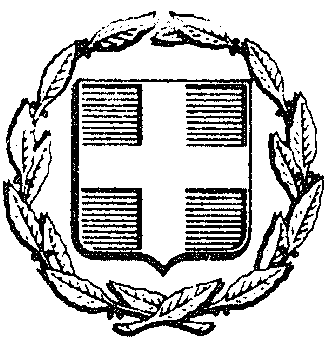 ΕΛΛΗΝΙΚΗ ΔΗΜΟΚΡΑΤΙΑΥΠΟΥΡΓΕΙΟ ΠΑΙΔΕΙΑΣ, ΕΡΕΥΝΑΣ                                 & ΘΡΗΣΚΕΥΜΑΤΩΝΠΕΡΙΦΕΡΕΙΑΚΗ ΔΙΕΥΘΥΝΣΗΠΡΩΤ/ΘΜΙΑΣ & ΔΕΥΤ/ΘΜΙΑΣΕΚΠΑΙΔΕΥΣΗΣ ΑΤΤΙΚΗΣΑ΄ ΔΙΕΥΘΥΝΣΗ Π.Ε. ΑΘΗΝΩΝΤαχ Δ/νση : Δώρου 9Τ.Κ. : 104 32ΠΛΗΡΟΦΟΡΙΕΣ : Τριαντάφυλλος Β. ΔούκαςΤηλ. :  210 52.44.510, Fax.: 210 52.43.980Web.site://http-a-athin.att.sch.grE-mail: mail@dipe-a-athin.att.sch.gr                             ΑΘΗΝΑ,  6-3-2017                              ΑΡ. ΠΡΩΤ.: 4709ΘΕΜΑ: «Βιωματικό εργαστήριο “Παραμύθι χωρίς σύνορα”»  	Το Γραφείο Αγωγής Υγείας της Α΄ Δ/νσης Π. Ε. Αθηνών, σε συνεργασία με το Κέντρο Πρόληψης του Δήμου Αθηναίων  “Παλλάς Αθηνά”, διοργανώνουν βιωματικό εργαστήριο πάνω στο εγκεκριμένο εγχειρίδιο πρωτογενούς πρόληψης «Παραμύθι χωρίς σύνορα» για εκπαιδευτικούς της Α΄ Δ/νσης Π.Ε. Αθηνών.Το εργαστήριο θα διεξαχθεί στους χώρους του Κέντρου Πρόληψης των Εξαρτήσεων «Παλλάς Αθηνά», Βασιλίσσης Σοφίας 82, 1ος όροφος- Αθήνα (απέναντι από το Μέγαρο Μουσικής). Θα έχει διάρκεια έξι (6) ωρών και θα πραγματοποιηθεί σε δύο δίωρες βιωματικές συναντήσεις με δυνατότητα συμμετοχής 15 -το πολύ- εκπαιδευτικών στην ομάδα. Στην πρώτη συνάντηση θα γίνει εισαγωγή σε θέματα διαπολιτισμικότητας και σύνδεσή της με το εγχειρίδιο. Στη δεύτερη θα γίνει βιωματική εκπαίδευση πάνω στο εγχειρίδιο.Οι ημερομηνίες διεξαγωγής του είναι η Τετάρτη 15 Μαρτίου 2017 και η Δευτέρα 20 Μαρτίου 2017, ώρες 16:00-19.30 μμ.Οι ενδιαφερόμενοι εκπαιδευτικοί μπορούν να αποστείλουν στο e-mail: agogiygeias@yahoo.gr  την επισυναπτόμενη αίτηση. Η προθεσμία υποβολής συμμετοχής είναι μέχρι τη Δευτέρα 13 Μαρτίου  2017. Προτεραιότητα θα δοθεί στους εκπαιδευτικούς των σχολείων του 1ου και 7ου Δημοτικού Διαμερίσματος του Δήμου Αθηναίων (περιοχές Πλατείας Βάθη, Εξαρχείων, Νεαπόλεως, Γκύζη, Αμπελοκήπων, Πολυγώνου). Μετά το πέρας του εργαστηρίου θα χορηγηθούν βεβαιώσεις.     Ο ΥΠΕΥΘΥΝΟΣ ΑΓΩΓΗΣ ΥΓΕΙΑΣ                         O  ΔΙΕΥΘΥΝΤΗΣ  ΕΚΠΑΙΔΕΥΣΗΣ    Α΄  Δ/ΝΣΗΣ Π. Ε. ΑΘΗΝΩΝ                                 Α΄  Δ/ΝΣΗΣ Π. Ε. ΑΘΗΝΩΝ           ΤΡΙΑΝΤΑΦΥΛΛΟΣ ΔΟΥΚΑΣ                           ΑΝΑΣΤΑΣΙΟΣ ΠΑΠΑΓΕΩΡΓΙΟΥΠΡΟΣ ΤΟ ΓΡΑΦΕΙΟ ΑΓΩΓΗΣ ΥΓΕΙΑΣ Α΄ ΔΙΕΥΘΥΝΣΗΣ Π.Ε. ΑΘΗΝΩΝΑΙΤΗΣΗ ΣΥΜΜΕΤΟΧΗΣΓΙΑ ΤΟ ΕΡΓΑΣΤΗΡΙΟ«Παραμύθι χωρίς σύνορα»Στο Κέντρο Πρόληψης του Δήμου Αθηναίων  “Παλλάς Αθηνά”- Βασιλίσσης Σοφίας 82ΟΝΟΜΑ : …………………………………………………………………………………………………………………..ΕΠΩΝΥΜΟ : …………………………………………………………………………………………………………….ΣΧΟΛΕΙΟ ΕΡΓΑΣΙΑΣ: …………………………………………………………………………………………..ΔΙΕΥΘΥΝΣΗ ΑΛΛΗΛΟΓΡΑΦΙΑΣ : ……………………………………………………………………ΤΗΛΕΦΩΝΟ ΕΠΙΚΟΙΝΩΝΙΑΣ: ………………………………………………………………………… ΦΑΞ – Email (εάν υπάρχει) : ………………………………………………………………………………..ΣΚΟΠΟΣ ΣΥΜΜΕΤΟΧΗΣ : ………………………………………………………………………………….……………………………………………………………………………………………………………………………………….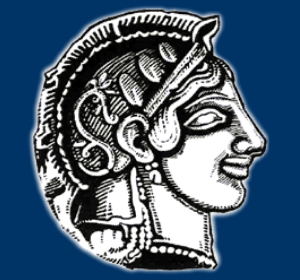     Η αίτηση  να αποσταλεί ηλεκτρονικά στο mail: agogiygeias@yahoo.gr  μέχρι τις 13 Μαρτίου  2017.